PRE CONSTRUCTION INFORMATION WITH RESPECT TOthe REPAIR and maintenance to cemetery chapel, Tabley road, knutsford WA16 0EWOn behalf ofKnutsford town councilPrepared byAlex Broad MRICS MScFISHER GERMAN LLPCHARTERED SURVEYORS4 VICARS LANECHESTERCH1 1QUTEL: 01244 409660Contents 1.01.1		Introduction1.2		Key Elements1.3		General Duties1.4		Duties of Contractors1.5		Duties of Principal Contractors1.6		The Construction Phase Plan1.7		Significant RisksSection A- 	Description of ProjectSection B- 	Client’s considerations and management requirementsSection C-	Environmental restrictions and existing on-site risksSection D-	Significant design and construction hazardsSection E-	Format of the Health and Safety FileSection F-	Format of the building manual1.1	Introduction This information has been prepared in consideration to the Construction (Design and Management) Regulations 2015. It should be noted that the level of information required by all parties should be proportional to the health & safety risks and complexity of the project. Information should be project specific, it is not the intention to produce a bulk of generic information that does not aid in health and safety matters. 1.2	Key ElementsThere are a number of key elements that make up CDM 2015, these include:The general principles of prevention (i.e. Risk assessments and elimination/reduction)Appointing the right people at the right timeMaking sure that everyone has the information, instruction, training and supervision to carry out their jobsDuty holders co-operate and communicateConsult with and engage with workers 1.3	General DutiesRegulation 8 applies General Duties to contractors and principal contractors with respect to CDM 2015, these include:Contractors and Principal Contractors must have the skills, knowledge and experience to undertake the roleContractors and Principal Contractors must not accept an appointment unless they can fulfil the aboveContractors and Principal Contractors must co-operate with other partiesAll persons must report matters that are likely to endanger their own or other H&S1.4	Duties of Contractors Regulation 8 of the CDM regulations highlights the duties of contractors, these include: Ensure that contractors and sub-contractors have the skills, knowledge and experience to carry out the roleEnsure that client are aware of their dutiesPlan, manage and monitor construction work under their controlOn multiple contractor project co-ordinate with the Principal ContractorPlanning would involve taking into account risks to the public and operativesTake account the principle of prevention On single contractor projects, the contractor shall provide a Construction Phase Plan before setting up site Managing the works involves ensuring those engaged are capable of doing the work, put in place prevention/protection measure,  provide the right plant/equipment and provide leadership/supervisionContractors should monitor their workPrevent unauthorised access to Site (where there is not a PC on site)Provide welfare facilities (where there is not a PC on site)Comply with Part 4 of the regulations in respect to general requirements for construction sites 1.5 Duties of Principal Contractors (PC) A Principal Contractor must for all projects: Plan, manage, monitor and co-ordinate the construction phaseTo ensure that work is carried out with risk to H&SPlan work stagesEstimate periods of time to complete works stagesTake into consideration the principals of prevention Organised co-operation between contractorsProvide suitable site inductionsPrevent unauthorised access to site Provide welfare facilitiesLiaise with the Principal Designer and other partiesProvide a Construction Phase Plan before work beginsConsult and engage with workers 1.6	The Construction phase Health and Safety plan should include:The Construction Phase H&S Plan should include:H&S arrangements for the projectSite rulesSpecific measures for high risk works (as defined in Schedule 3)The Construction Phase H&S Plan be:Relevant to the projectSufficient detail, but proportional to the projectThe Construction Phase H&S Plan should NOT:Include generic documents Detailed safety method statementsTypical Layout:Section 1:	Description of projecta)	Project description and programme detailsb)	Details of parties involvedc)	Extent and location of existing records and plansSection 2:	Communications and Management of Work:a) 	Management structure and responsibilitiesb) Health and Safety goalsc) Arrangements for:- Regular liaison between parties- Consultations with the workforce- Exchange of design information between parties- Handling changes- Selection and control of Contractors- The exchange of information between Contractors- Site security- On-site training- Welfare facilities and first aid - Reporting and investigation of accidents and near misses- The production and approval of risk assessments and written systems of workd) Site Rulese) Fire and emergency proceduresf) Control of high risk works as detailed in schedule 3 of the regulations Section 3: 	Arrangements for Controlling Site RisksThis should cover:a)	Delivery and removal of materials, waste and work equipment, taking into account site risksb)	Dealing with servicesc)	Accommodating adjacent land usesd)	Stability of structures whilst carrying out the work and temporary workse)	Preventing fallsf)	Working with or near fragile materialsg) 	Control of lifting operationsh) 	The maintenance of plant and equipmenti)	Work on excavations and poor ground conditionsj) 	Work on wells, underground earthworks and tunnelsk) 	Work on or near water or risk of drowningl) 	Work involving divingm) Work in caissons or compressed air workingn) 	Work involving explosiveso) 	Traffic routes and segregation of vehicles and pedestriansp) 	Storage of materials and work equipmentq) Any other significant safety riskr) 	Health risks- 	Removal of asbestos- 	Dealing with contaminated land- 	Manual handling- 	Use of hazardous substances- 	Reducing noise and vibration- 	Working with ionising radiation-	Exposure to UV Radiation-	Other health risksSection 4:	Health and Safety FileThe layout is as detailed in section E of this document.  The Principal Contractor must collate and store information arising out of his own processes as well as those of his Contractors and Designers.  The information should be passed onto the Principal Designer where one is appointed.  Section 5:	 The Building Manual The building manual (incorporating Operation and Maintenance Manuals), is to be in the format as defined in this ‘pre-Construction Information’, as contained in Section F of this document. 1.7	Summary of Significant HazardsItemPhotoCommentsSite Access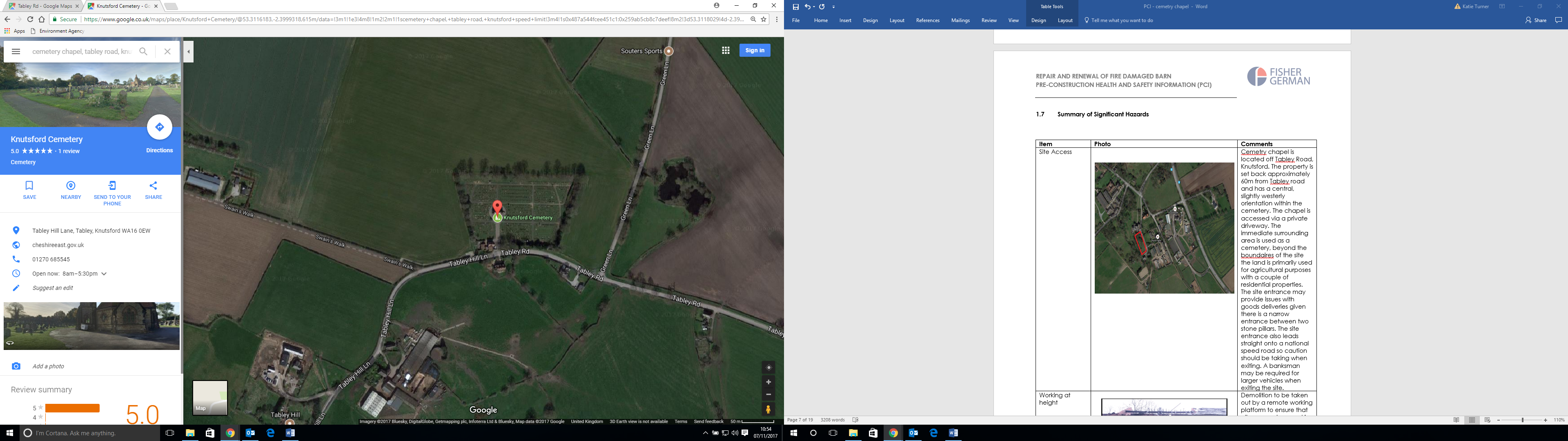 Cemetery chapel is located off Tabley Road, Knutsford. The property is set back approximately 60m from Tabley road and has a central, slightly westerly orientation within the cemetery. The chapel is accessed via a private driveway. The immediate surrounding area is used as a cemetery, beyond the boundaries of the site the land is primarily used for agricultural purposes with a couple of residential properties. The site entrance may provide issues with goods deliveries given there is a narrow entrance between two stone pillars. The site entrance also leads straight onto a national speed road so caution should be taking when exiting. A banksman may be required for larger vehicles when exiting the site.Working at heightMaintenance to the roof covering and replacement of the rainwater goods requires working at height. This shall be done by erecting scaffolding to ensure work is done safely. Contractor to provide detailed method statement.Allow for regular safety checks to comply with Work at Height Regulations 2005. Ensure that all personnel who use work at height are trained to do so.Removal of Asbestos Containing Materials-Pre demolition asbestos survey to be undertaken and asbestos to be removed prior to any works commencing on site.Pedestrians and members of the public-Possible issues related to pedestrians. Care should be taken to avoid trespassers and injury to members of the public who visit the site. Personnel are to remain vigilant and conscious of pedestrians within close proximity of the site. Ensure that Heras fencing is secure at the beginning, during and after works work have finished for the day.ADESCRIPTION OF PROJECTA1.1Project/Site Address:	Cemetery Chapel, Tabley Road, Knutsford, WA16 0EWA1.2Description of Site:The property comprises a detached chapel which has not been used for some time. It comprises an entrance with a bell tower above, a large octagonal chapel with fixed pews with an alter area to the west side of the building. There are two ante rooms to the south and north sides of the building.A2Description of Works:The works involve the following in sequence. Repair of roof coveringRepointing all elevations and stackReplace casement windowsRepair cast iron elements to the cellar floorReplace all rainwater goodsInternal plaster repairs to damp areasRepair timber doorsRedecorate externally.Redecorate internally.A3Client:knutsford town council,COUNCIL OFFICES,TOFT ROAD,KNUTSFORD,WA16 6TA.A4Designer:Fisher German LLP4 Vicars LaneChesterCH1 1QUA5Principal Designer Fisher German LLP4 Vicars LaneChesterCH1 1QU.A6Consultants (M&E, SE etc.) A7Key DatesA8      Minimum amount of time between the appointment of Principal Contractor and start on-site.2 WeeksA9Intended use of the BuildingsT.B.C.A10Existing plans and recordsA11Description of Structures:Chapel made up of stone, timber and cast iron elements.BCLIENT’S CONSIDERATIONS AND MANAGEMENT REQUIREMENTSB1Planning for and Managing the Construction Work:The pre-construction information should be read in conjunction with the tender information.  Any discrepancy should be reported to the Principal Designer.  The pre-construction information is based upon information from the client and designer. The Principal Contractor and sub-contractors may identify additional hazards and these should be identified in the Construction Phase Health and Safety Plan. The Principal Contractor shall provide the Construction Phase Plan. B2Health and Safety goals:The aim for the project is that no accidents, incidents or near missies occur during the works and that the project is at all times compliant with HSE directives and the Construction (Design and Management) Regulations 2015.  Ideally there will be no residual risks attached to the future use or maintenance of the building.B3Communications and Liaison Between Client & OthersAs part of the plan, the Principal Contractor shall include a flow chart identifying the organisational structure, including the client. The principle contactor shall notify and agrees variations with the Principal Designer.B4Security of Site:The Contractor’s responsibility.B5Welfare Provisions:Must be in accordance with Managing Health and Safety in Construction, Construction (Design and Management) Regulations 2015, Schedule 2.B6Client’s Employees/Customers Health & Safety Requirements:Contractor to maintain site security with site fencing and control points.B6.1a) Site HoardingsSite fencing to be used in accordance with HS (G) 151 ‘Protecting the Public’.B6.2b) Site TransportTo be controlled by contractor.B6.3c) Permit to WorkTo be controlled by contractor.B6.4d) Fire PrecautionsThe PC is to note that there are to be no fires on the site at any time.A site Fire Safety Plan shall be included and outline means of raising the alarm, nominated fire wardens and location of firefighting equipment. B6.5e) Emergency Procedures and Means of EscapeThe PC is to produce an Emergency Plan setting out their emergency procedures for dealing with and minimising the effects of:Evacuation of the siteFireFirst AidHospital treatmentThis Plan must be prepared as a stand-along document so that it can be readily circulated and posted for personnel to read.First Aid The PC will make adequate provision for First Aid (including trained First Aider) B6.6f) Restricted AreasAreas outside of the site area.B6.7g) Confined SpacesN/AB6.8h) SmokingNone allowed on site.B7TrainingThe Principal Contractor is to ensure that all employees are competent for their respective duties. All staff will undergo site specific induction training before being allowed on site.B8Monitoring and ReviewThe PC will periodically carry out an H&S audit and make available the results to the Client and Principal Designer.CENVIRONMENTAL RESTRICTIONS AND EXISTING ON-SITE RISKSC1Safety Hazards:C1.1Boundaries and AccessAccess via Tabley Road through the gated entrance and private driveway.C1.2DeliveriesDeliveries should be directed into the site. Banksmen should always be used. Deliveries should be planned with the on-site team.C1.3Adjacent Land UsesThe site is primarily a cemetery with the adjacent land used for agricultural purposes.C1.4Storage of Hazardous MaterialsC1.5Existing Services (Over ground, Underground and within structure)To be investigated by the contractor prior to work commences.C1.6Ground Conditions, Underground Structures etc.Not known.C1.7Existing Structural ModificationsNone known.C1.8Previous Structural ModificationsNot known.C1.10Plant and Equipment access difficultiesAccess achieve to property via a private driveway not accessed for any other property.C1.11Previous Health and Safety files/InformationNone known.C1.12Asbestos Surveys and IssuesExisting management survey shows gutters and down pipes to be asbestos pre demolition asbestos survey to be undertaken prior to any works commencing on site.C1.13Contaminated LandN/AC1.14Existing Safety Hazards (Platforms, lifts, Stability, fragile materials etc..)High speed country road, narrow access for plant machinery and material delivery and potential asbestos.C1.15Confined SpacesN/AC1.16Working at HeightWorking at height will be required for various work items.C1.17Hot WorksTo be controlled by the contractor.C1.18Lone WorkingNot permitted.C1.19SharpsThe works will involve sharps within standard building remits.C2Health Hazards:C2.1Asbestos SurveysRequired to make safe the building and surrounding area.C2.2Existing Storage of Hazardous MaterialsNone known.C2.3Contaminated Land & SurveysNone known.C2.4Existing Structures containing Hazardous MaterialsNone known.C2.5Health Risks From Client’s ActivitiesOngoing farming activities.DSIGNIFICANT DESIGN AND CONSTRUCTION HAZARDSD1.1Drawings IssuedStructural Engineer Drawings. No. 5955-01, 02, 03.D1.2Design DevelopmentAll designs have been finalised before work commences on site. Any contractors design elements should be confirmed. D1.3Design assumptions, work methods and sequencesContractor to provide works programme.D1.4Co-ordination of on-going design work and handling design changesThe Principal Contractor shall notify the Principal Designer without delay of any design changes arising during the construction phase of the works or any changes the Principal Contractor wishes to make to the principles on which the Pre-Constriction Health and Safety File was prepared. The Principal Contractor shall provide all the necessary information to allow the Principal Designer to satisfy and inform the other team members if the proposed change before implemented. D1.5Significant Risks & Controls (Please provide contractors risk assessments) Trivial and standard risks are still to be considered by the contractor. Also See Summary Section 1.5 and Designers Risk Assessments (if included).Working in/on existing structuresAdjacent usersWorking with existing hidden servicesUnderground servicesEnvironmental conditions- windScaffoldingWorking at heightsPlant and EquipmentHand-Arm vibrationsConcreteManual HandlingMechanical lifting and cranesMaterialsStorage of materialsD1.5.1Construction Site IssuesHigh speed country road.Narrow access entering and leaving site.Working adjacent to a working farm.D1.5.2Movement of People or VehiclesAs above.D1.5.3Manual and Mechanical HandlingGeneral building operationsD1.5.3Work EquipmentGeneral building equipment.D1.5.4Electrical HazardsGeneral building equipment.Working on existing services.D1.5.5Fire Hazards and ControlSite to have fully working firefighting equipment and egress routes clear at all times.D1.5.6Chemical and BiologicalGeneral building materials.D1.5.7Physical and PsychologicalGeneral building issues.D1.5.8Working at HeightRemoval of defective timbers and roof slates.Repointing Replace rainwater gooddecorationD1.5.9Excavation and Confined SpacesRepairs to the cellar D1.5.10DemolitionNone KnownD1.6Required Method Statements All of the above.D1.7d) 	Significant MaterialsGeneral building materials.D1.8Significant Residual RisksContinued shared accessFarming activitiesEThe Health and Safety FileE1The Health & Safety File is the document that will be handed over to the client for future Health and Safety management of the construction, upon completion.  The file will be complied by the Principal Designer, although the Principal Contractor should collate and pass on information to satisfy the requirements below:  (The contents should be indexed)  E2The File should be set out as detailed below: E2.1Description of the work carried outE2.2Any residual hazards which remain and how they have been dealt withE2.3Key structural principles (bracing, pre-post tensioned members), safe working loads etc.E2.4Hazardous materials usedE2.5Information on the removal and dismantling of plant and equipmentE2.6Health and Safety information about equipment provided for cleaning or maintaining the structureE2.7The nature, location and markings of significant services, including underground cables, gas, fire-fightingE2.8As-built information and drawings of the structure, plant equipment, safe access etc.E3It does not have to contain the following:Pre-construction information, construction phase plan, construction phase risk assessments, written systems of work, COSHH assessments, contractual elements, information in other documents (as long as they are cross-referenced) FFORMAT OF THE BUILDING MANUALTwo copies will be required.F1The Building Manual Part 1- General InformationF1.1Description of the work carried out.F1.2Contact details of client, consultants and Principal Contractor.F1.3Originals of all consents and approval (To be added by Contract Administrator).F1.4Drawings showing emergency escape routes, location of emergency and firefighting systems, services, shut-off valves, switches etc.F2The Building Manual Part 2- Building Fabric InformationF2.1Details of the construction and materials which may present significant residual hazard with respect to cleaning, maintenance or demolition.F2.3‘As Built’ drawings.F2.4Copies of manufacturer’s current literature for all products, including data sheets and maintenance and cleaning recommendations.F2.5Copies of guarantees, warranties and maintenance agreements.F2.6Copies of all test certificates and reports.F3The Building Manual Part 3: Building servicesF3.1Full description of each of the system installed.F3.2Description of mode of operation for all systems including capacity and restrictions.F3.3Diagrammatic drawings of each system, including plant, pipe routes and values.F3.4Schedules of plant, equipment, vales etc. stating their location, duties and performance. Cross reference to drawings.F3.5Name and address of manufactures of all plat with catalogue numbers.F3.6Manufacturer’s technical literature, including detailed drawings, electrical circuits and operating and maintenance instructions.F3.7Copy of all test and commissioning certificates.F3.8Copy of manufacturer’s guarantees.F3.9Starting up, operating and shutting down instructions. F3.10Control sequences for all systems.F3.11Schedules of all fixed and variable equipment settings established during commissioning.F3.12Procedures for seasonal changeover.F3.13Recommendations for preventative maintenance frequency and procedures.F3.14Lubrications schedules for all items.F3.15List of consumable items.F3.16List of recommended spares.F3.17Procedures for fault finding.F3.18Emergency procedures. 